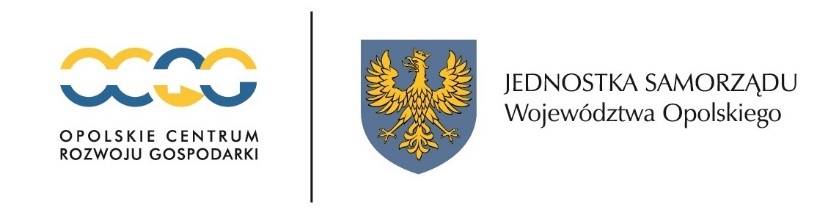 OPOLSKIE DLA BIZNESU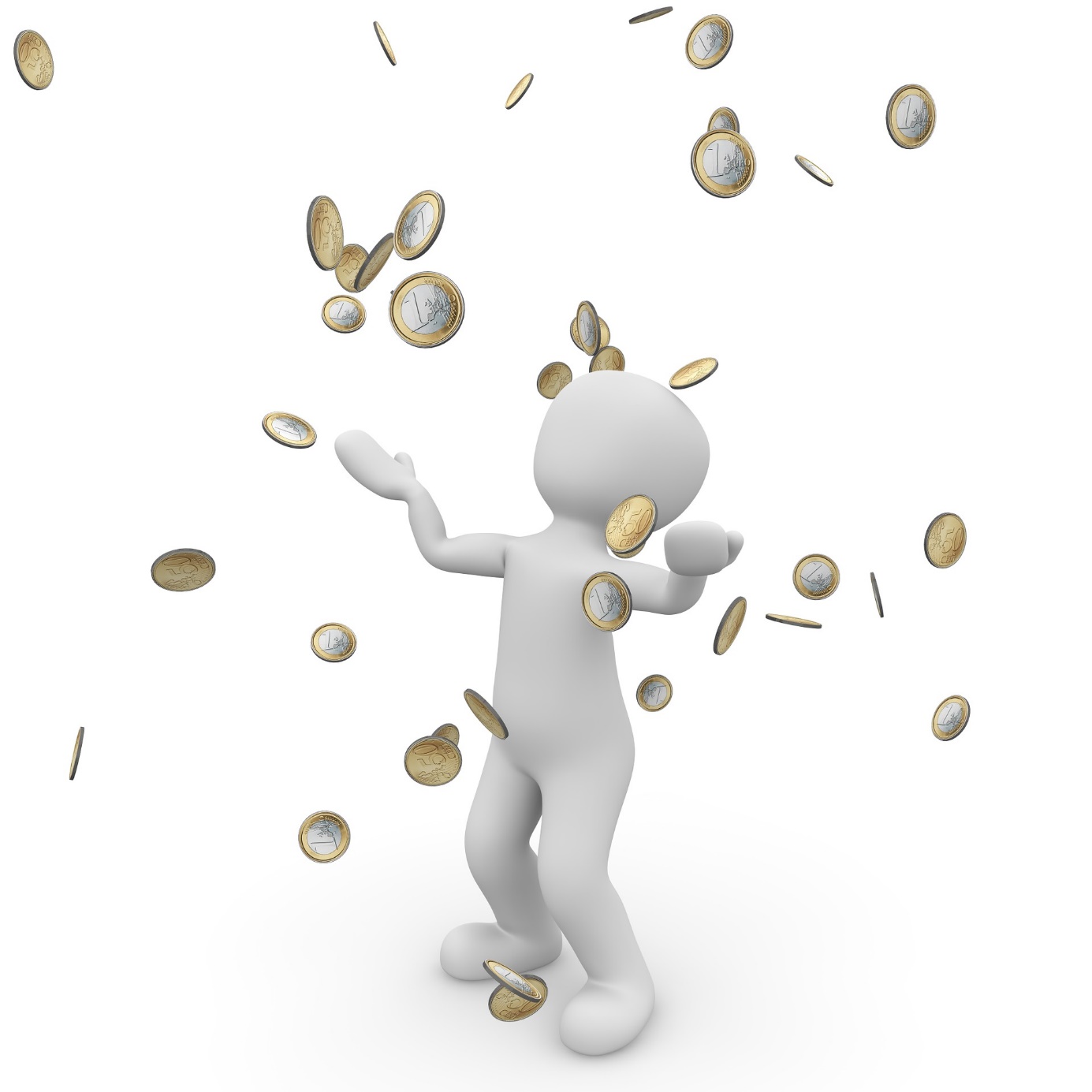 FINANSOWE WSPARCIE DLA FIRMWOJEWÓDZTWA OPOLSKIEGO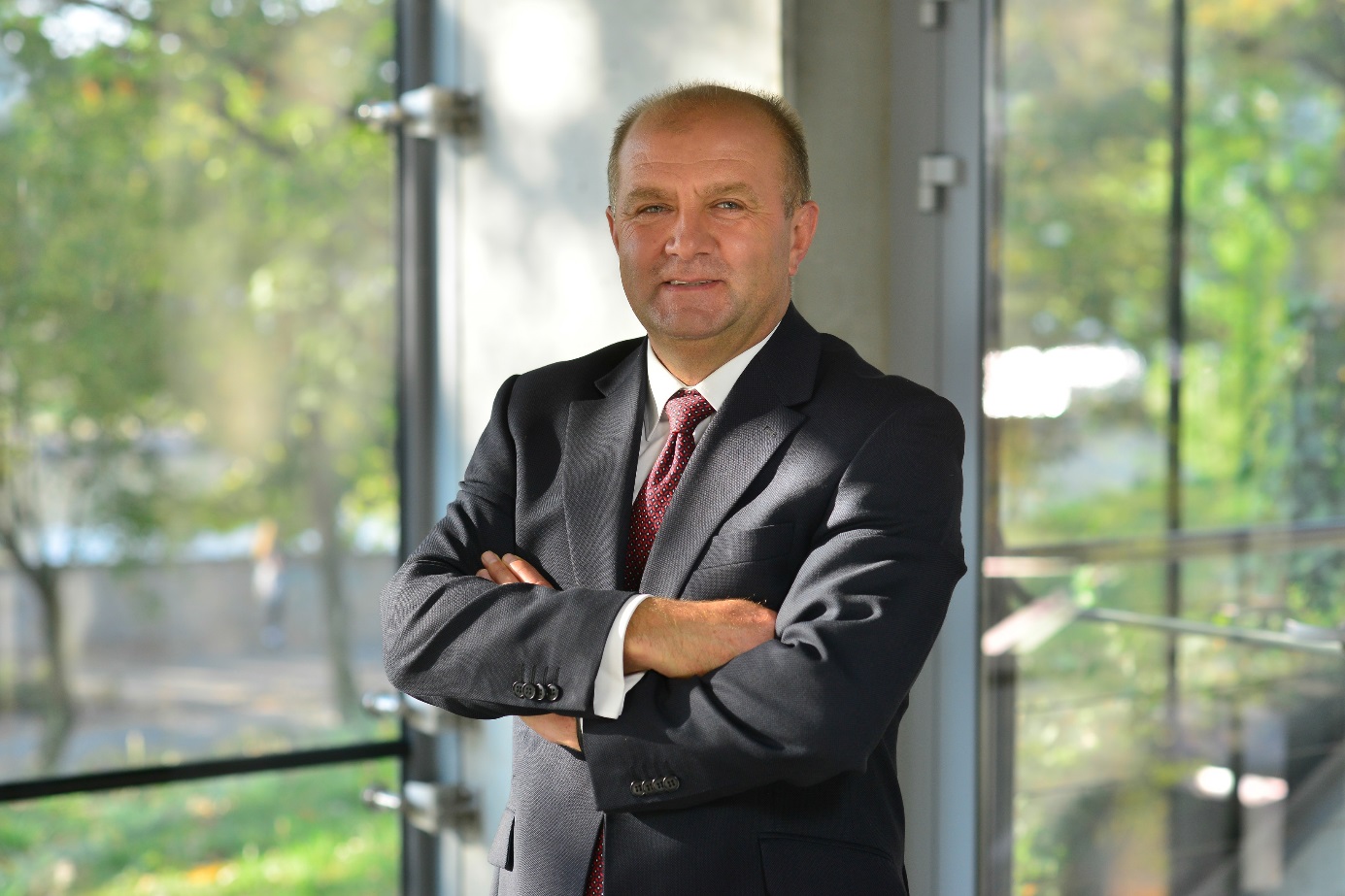 Szanowni Przedsiębiorcy!Każde spotkanie z Państwem udowadnia, jak wiele macie pomysłów na rozwój swoich firm i jak bardzo chcecie je rozwijać. Planujecie inwestycje, poszerzanie działalności czy wprowadzanie na rynek produktów – często bardzo innowacyjnych. Powodzenie każdej z takich inicjatyw to nie tylko Wasz sukces, ale też świetna wiadomość dla gospodarki, zwłaszcza lokalnej. Tymczasem wielkim dla Was wyzwaniem bywa poszukiwanie źródeł sfinansowania tych pomysłów.Kolejną dużą potrzebą, zwłaszcza przy coraz bardziej wymagającym rynku pracy, jest kwestia podnoszenia kompetencji kadr, możliwości ich przekwalifikowania albo doszkolenia i uzbrojenia w dodatkową wiedzę oraz umiejętności. Tu znów pojawia się pytanie: skąd na to wziąć?Odpowiedź jest prosta: są na to wszystko pieniądze w regionie! Na realizację pomysłów, rozwój firm, wprowadzenie nowych produktów czy usług, prowadzenie badań i wdrażanie innowacji czy choćby na termomodernizację budynków firm mamy dotacje albo szeroki wachlarz pożyczek. Wszystkie te pożyczki są bez prowizji i opłat, a niektóre nawet oprocentowane zerowo! Do wzięcia są też pieniądze na szkolenia i doradztwo, a także na usługi znacznie bardziej specjalistyczne – choćby takie, które pomogą w wejściu na zagraniczne rynki albo w zdobyciu patentu.Im właśnie poświęcony jest informator „Opolskie dla biznesu”. Znajdziecie w nim Państwo podstawowe informacje o każdej dostępnej formie naszego wsparcia oraz dane kontaktowe do naszych instytucji lub instytucji partnerskich, które to wsparcie oferują. Korzystajcie z nich i rozwijajcie swoje firmy!						Andrzej Buła	Marszałek Województwa OpolskiegoSPIS TREŚCI:1. WSPARCIE NA USŁUGI SPECJALISTYCZNE (Działanie 2.3) – str. 4-5(oferta Opolskiego Centrum Rozwoju Gospodarki)2. DOFINANSOWANIE SZKOLEŃ DLA FIRM (Działanie 7.5) – str. 6-7(oferta Opolskiego Centrum Rozwoju Gospodarki)3. AKADEMIA MENADŻERA MSP – str. 8-9(oferta Opolskiego Centrum Rozwoju Gospodarki)4. UNIJNE DOTACJE DLA FIRM – str. 10(oferta Opolskiego Centrum Rozwoju Gospodarki)5. WSPARCIE EKSPORTU I INWESTYCJI – str. 11(oferta Opolskiego Centrum Rozwoju Gospodarki)6. POŻYCZKI INWESTYCYJNE I OBROTOWE DLA FIRM  ORAZ POŻYCZKI                                                       DLA ORGANIZACJI Z TZW.” TRZECIEGO SEKTORA GOSPODARKI – str. 12 - 13(oferta Opolskiego Regionalnego Funduszu Rozwoju)7. PORĘCZENIA DLA FIRM – str. 14(oferta Opolskiego Regionalnego Funduszu Poręczeń Kredytowych)8. UNIJNE POŻYCZKI DLA FIRM – str. 15 - 19(oferta Województwa Opolskiego świadczona przez BGK i pośredników finansowych)9. WSPARCIE DODATKOWE – str. 20(oferta Opolskiego Centrum Rozwoju Gospodarki)10. DOTACJE NA ZAKŁADANIE DZIAŁALNOŚCI GOSPODARCZEJ - str. 21(oferta Wojewódzkiego Urzędu Pracy w Opolu)PARTNERZYOPOLSKA IZBA GOSPODARCZA                                            IZBA GOSPODARCZA „ŚLĄSK”                                                              		                    	                                  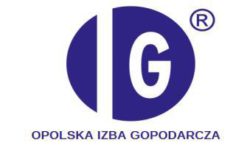 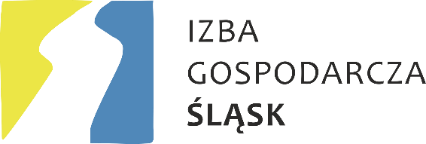                   LOŻA OPOLSKA BCC					IZBA RZEMIEŚLNICZA W OPOLU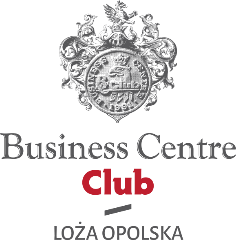 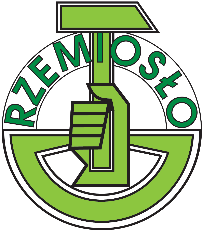 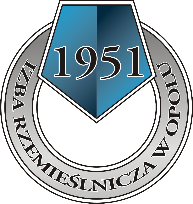 1. WSPARCIE NA USŁUGI SPECJALISTYCZNE (DZIAŁANIE 2.3)18,6 mln zł to pula pieniędzy, która trafi do firm z woj. opolskiego w formie promes i dotacji na specjalistyczne usługi. Np. na doradztwo prawne, finansowo-księgowe, dostęp do baz danych, wynajem urządzeń laboratoryjnych, usługi rzecznika patentowego.Jaką kwotę można dostać?do 50 000 zł dotacji         do 150 000 zł promesy    Dotacje mogą być przeznaczone na:- doradztwo dotyczące własności intelektualnej i patentów, np. opłacenie usług rzecznika patentowego za opracowanie i złożenie wniosku patentowego, pokrycie kosztów rejestracji w Urzędzie Patentowym;- opracowanie strategii wejścia na rynki zewnętrzne, także zagraniczne, np.: dofinansowanie kosztu analizy otoczenia przedsiębiorstwa obejmującej m.in. informację nt. podatków, kwestii zatrudnienia pracowników, różnic kulturowych w danym kraju, itp.- organizacja procesu wejścia na rynki zewnętrzne, np. kooperacja z partnerem biznesowym, udział 
w giełdach kooperacyjnych czy targach branżowych, pokrycie kosztów przygotowania i obsługi wyjazdów na spotkania z partnerami, kosztów tłumaczeń, transportu, hoteli, biletów wstępu, wyżywienia, itp.- usługi w zakresie wzornictwa przemysłowego czy designu, np. pokrycie kosztów szkolenia, warsztatów i doradztwa dotyczącego projektowania produktów, przygotowanie wzoru przemysłowego, analizy jego walorów użytecznych, itp.- dostarczanie usług proinnowacyjnych (pośrednictwo we wdrażaniu technologii i innowacji), np. pokrycie kosztów związanych z wdrożeniem wyników prac badawczo – rozwojowych* dotacja przyznawana jest w formie refundacji, czyli firma dostaje zwrot kosztów zapłaconej wcześniej przez siebie usługi** refundowane jest do 70 proc. wartości usług, nie więcej niż do 50 tys. złPromesy mogą być przeznaczone np. na:- opracowanie lub aktualizację strategii rozwoju przedsiębiorstwa- doradztwo prawne, finansowo-księgowe, organizacyjne, np. pokrycie kosztów zakupu usług prawniczych, doradców finansowych, mediatorów, specjalistów ds. zarządzania personelem, itp.- doradztwo technologiczne, czyli np. oceny technologiczne przedsiębiorstwa, audyt technologiczny,- wynajem urządzeń laboratoryjnych- dostęp do płatnych baz danych, raportów, analiz- usługi dotyczące analizy rynku, analizy strategicznej, benchmarking (np. udział w konferencjach, sympozjach, wystawach, wizytach studyjnych, praktykach)- audyt energetyczny- certyfikacja i standaryzacja usług oraz produktów (np. pokrycie kosztu wdrożenia certyfikatu ISO, deklaracji zgodności CE, itp.)- szkolenia specjalistyczne- promocję i inkubację innowacyjnej przedsiębiorczości, czyli działania marketingowe i promocyjne, pomoc w pozyskiwaniu kapitału na rozwój, współpracę z instytucjami B+R, pomoc w pozyskiwaniu zasobów kapitałowych i ludzkich, itp.- informacje o źródłach finansowania działalności gospodarczej* promesa przyznawana jest w formie niefinansowego wsparcia, czyli przedsiębiorca po skorzystaniu z usługi płaci wykonawcy 30 proc. kosztu tej usługi (wkład własny), a pozostały koszt pokrywany jest z przyznanej promesy** wysokość promesy może stanowić do 70 proc. wartości usługi, nie więcej niż 150 tys. zł6 KROKÓW, BY JAK NAJSPRAWNIEJ SKORZYSTAĆ Z DOTACJI I PROMESZe wsparcia w ramach tego działania mogą skorzystać małe i średnie  firmy z województwa opolskiego.KROK 1.Zgłoś się do podlegającego samorządowi województwa Opolskiego Centrum Rozwoju Gospodarki (OCRG) i poinformuj, jakiego wsparcia potrzebujesz.KROK 2. Wypełnij 4-kartkowy wniosek o dofinansowanie wybranej usługi. Pomogą Ci w tym pracownicy OCRG. Wniosek możesz też wypełnić sam i przesłać lub dostarczyć do Opolskiego Centrum Rozwoju Gospodarki (Opole, ul. Krakowska 38, 45-075 Opole). Pracownicy OCRG pomogą Ci również znaleźć instytucję otoczenia biznesu, która będzie wspierać w realizacji wybranej usługi.KROK 3. Do 10 dni roboczych od złożenia kompletnego, prawidłowo wypełnionego wniosku podpiszesz umowę na dofinasowanie wybranej usługi bądź usług.KROK 4.Zrealizuj wybraną usługę bądź usługi zgodnie z założeniami i podpisaną umową.KROK 5.Zgłoś się z wnioskiem o refundację kosztów zrealizowanych usług do podlegającego samorządowi województwa Opolskiego Centrum Rozwoju Gospodarki. Wniosek o refundację mieści się na zaledwie 2 kartkach!KROK 6.Do 10 dni po złożeniu wniosku o refundację pieniądze – zwrot kosztów zrealizowanej i opłaconej usługi, z której skorzystałeś - zostaną przelane na konto Twojej firmy.
KONTAKTOPOLSKIE CENTRUM ROZWOJU GOSPODARKIul. Krakowska 38, 45-075 Opoletel. 77 40 33 604, 77 40 33 615 lub 616	www.ocrg.opolskie.ple-mail: szkolenia@ocrg.opolskie.pl2. DOFINANSOWANIE SZKOLEŃ DLA FIRM (DZIAŁANIE 7.5)26 mln zł – to pieniądze na doradztwo i szkolenia dla firm z unijnej puli województwa opolskiego. Przedsiębiorcy mogą z nich korzystać w latach 2018-2021. W każdym roku 
do wykorzystania na dofinansowanie jest po 6,5 mln zł.Jaką kwotę można dostać?12 000 złotych – mikroprzedsiębiorstwa24 000 złotych – małe firmy48 000 złotych – średnie firmy* średnie wsparcie na jednego pracownika może wynieść do 4 000 zł** maksymalne dofinansowanie dla firmy może wynieść do 80 proc. wartości szkoleniaKto może dostać dofinansowanie do szkoleń?Wsparcie przeznaczone jest dla mikro, małych i średnich przedsiębiorców (oraz ich pracowników) z woj. opolskiego działających w branżach, które zostały uznane za tzw. regionalne specjalizacje inteligentne Opolszczyzny. Są to:- branża budowlana (z przemysłem mineralnym i usługami budowlanymi)- branża chemiczna- branża drzewno-papiernicza (w tym przemysł meblarski)- branża maszynowa i elektromaszynowa- branża metalowa i metalurgiczna- branża paliwowo-energetyczna- branża rolno-spożywcza- transport i logistyka- usługi medyczne i rehabilitacyjne- usługi turystyczneOperatorem tych pieniędzy jest podlegające samorządowi województwa Opolskie Centrum Rozwoju Gospodarki (OCRG), a partnerem – Fundacja Rozwoju Śląska. KONTAKTOPOLSKIE CENTRUM ROZWOJU GOSPODARKI			FUNDACJA ROZWOJU ŚLĄSKAul. Krakowska 38, 45-075 Opole					ul. Wrocławska 133, 45-837 Opoletel. 77 40 33 604, 77 40 33 615 lub 616				tel.: +48 77 423 29 17www.ocrg.opolskie.pl                                                                           www.fundacja.opole.ple-mail: szkolenia@ocrg.opolskie.pl				sekretariat@fundacja.opole.pl10 KROKÓW, BY JAK NAJSPRAWNIEJ SKORZYSTAĆ Z DOFINANSOWANIA DO SZKOLEŃKROK 1. Wejdź na stronę www.uslugirozwojowe.parp.gov.pl i załóż konto. Rejestracja wymaga podania podstawowych danych oraz numeru PESEL. Uwaga! Jest to krok, który muszą wykonać zarówno przedsiębiorcy, którzy chcą przeszkolić z unijnym dofinansowaniem swoich pracowników, jak i firmy szkolące, które chcą oferować swoje usługi w Bazie Usług Rozwojowych (BUR).KROK 2. Utwórz profil w ramach konta. Należy wybrać jeden z dwóch dostępnych profili.Pierwszy z nich to „uczestnik instytucjonalny", profil przeznaczony tylko dla przedsiębiorców/ pracodawców, którzy chcą delegować swych pracowników do udziału w wybranym szkoleniu. Założenie profilu umożliwia delegowanie pracowników oraz ocenę usługi po jej zakończeniu. Ocena będzie widoczna dla innych użytkowników, co pozwoli wybrać im najlepsze usługi.Drugi to „podmiot świadczący usługę rozwojową", profil przeznaczony tylko dla użytkowników, którzy prowadzą działalność szkoleniową lub doradczą i chcą świadczyć usługi rozwojowe. Utworzenie profilu wymaga spełnienia dodatkowych kryteriów określonych w karcie podmiotu. Założenie profilu umożliwia rejestrację usług rozwojowych i ocenę usługi po jej zakończeniu.KROK 3. Przejrzyj ofertę szkoleń i usług dostępną w Bazie Usług Rozwojowych (BUR) i wybierz tę usługę, która jest Ci potrzebna. Może to być usługa świadczona przez firmę z woj. opolskiego albo 
z innego regionu Polski. Jeśli nie znalazłeś właściwej oferty – możesz złożyć na nią zapotrzebowanie. Dofinansowaniu podlegają wyłącznie usługi rozwojowe umieszczone w BUR.KROK 4. Wypełnij formularz zgłoszeniowy i złóż go wraz z załącznikami w biurze projektu, które znajduje się w Opolskim Centrum Rozwoju Gospodarki (ul. Krakowska 38, IV piętro, sekretariat). Uwaga! Aktualne i ostateczne wersje ww. dokumentów znajdują się na stronie projektu: www.ocrg.opolskie.pl  >>> zakładka „Projekty” >>> zakładka „Usługi Rozwojowe”. Przedsiębiorca pobiera tu plik  - formularz zgłoszeniowy (plik zip), zawierający w sumie 11 plików i wzór umowy (drugi plik zip), zawierający 3 pliki, razem z wnioskiem o refundację.KROK 5. Operator (OCRG) oceni wniosek i w ciągu 10 dni podpisze z Przedsiębiorcą umowę 
o dofinansowanie, nadając mu numer ID Wsparcia - jeśli wniosek został złożony prawidłowo, 
a procedury związane z wpisaniem firmy do Bazy Usług Rozwojowych zostały przeprowadzone. Jeśli we wniosku są braki, OCRG wzywa Przedsiębiorcę do ich uzupełnienia w ciągu 3 dni roboczych.KROK 6. Przedsiębiorca lub jego pracownicy korzystają ze szkolenia lub usługi doradczej.KROK 7. Przedsiębiorca z własnych pieniędzy płaci firmie szkolącej za szkolenie lub doradztwo.KROK 8. Przedsiębiorca ocenia szkolenie, które odbyli jego pracownicy, w specjalnej ankiecie dostępnej poprzez jego profil w Bazie Usług Rozwojowych.KROK 9. Przedsiębiorca składa dokumenty rozliczające szkolenie w Opolskim Centrum Rozwoju Gospodarki w ciągu 14 dni od zakończenia szkolenia. Dokumenty te to: dokument księgowy poświadczający realizację usługi, wystawiony przez usługodawcę; potwierdzenie zapłaty za szkolenie; kopie zaświadczeń/ certyfikatów/ potwierdzeń uzyskania kompetencji/ kwalifikacji wystawione przez usługodawcę; oświadczenia Przedsiębiorcy o braku możliwości odzyskania podatku VAT; ankiety oceniające, wypełnione poprzez profil w Bazie Usług Rozwojowych. Uwaga! Złożenie dokumentów później, niż 14 dni po zakończeniu szkolenia, może skutkować odmową refundacji szkolenia!KROK 10. Jeśli dokumenty rozliczające szkolenie są kompletne i złożone w terminie, to Operator (OCRG) przelewa Przedsiębiorcy na wskazane przez niego konto refundację kosztu szkolenia.3.  AKADEMIA MENADŻERA MSPPonad 27 tys. zł – po takie pieniądze może sięgnąć przedsiębiorca, który chce podnieść kompetencje swojej kadry kierowniczej. Wsparcie dostępne jest w ramach projektu Akademia Menadżera realizowanego przez podlegające samorządowi województwa Opolskie Centrum Rozwoju Gospodarki (OCRG).Projekt „Akademia Menadżera MŚP” w całym kraju prowadzi Polska Agencja Rozwoju Przedsiębiorczości (PARP).Opolskie Centrum Rozwoju Gospodarki jest jednym z pięciu operatorów tego projektu w kraju. W puli dla firm z woj. opolskiego, łódzkiego i śląskiego OCRG ma blisko 8,8 mln zł.ILE MOŻNA DOSTAĆ? ILE TRZEBA WŁOŻYĆ?27 195 zł – to kwota, jaką w ramach Akademii Menadżera, może na podniesienie kompetencji kadry kierowniczej dostać jedna firma9 153 zł – takiej kwoty nie może przekroczyć wsparcie na podnoszenie kompetencji kadry kierowniczej na jedną osobę20 proc. – tyle stanowić ma w ramach tego projektu wkład własny przedsiębiorcyNA CO MOŻNA DOSTAĆ WSPARCIE W RAMACH AKADEMII MENADŻERA?Wsparcie w ramach projektu może być przeznaczone na opracowania diagnozy potrzeb rozwojowych oraz na same usługi rozwojowe, np. na szkolenia, kursy, studia czy doradztwo dla osób zajmujących stanowiska kierownicze.Szkolenia z tym dofinansowaniem mogą być właściciele firm, ich pracownicy zatrudnieni na kierowniczych stanowiskach oraz pracownicy, których właściciele firm planują awansować na stanowiska kierownicze.Opolskie Centrum Rozwoju Gospodarki w ramach projektu Akademia Menadżera ma wesprzeć co najmniej 817 uczestników z 275 przedsiębiorstw, w tym 613 uczestników z mikro i małych przedsiębiorstw i 204 uczestników z firm średnich.Projekt Akademia Menadżera realizowany przez PARP jest finansowany z unijnej puli Programu Operacyjnego Wiedza Edukacja Rozwój 2014-2020. Prócz OCRG, w innych rejonach kraju, operatorami w projekcie są: Stowarzyszenie „Centrum Rozwoju Ekonomicznego Pasłęka” (woj. kujawsko-pomorskie, podlaskie, pomorskie, warmińsko-mazurskie), HRP Group (woj. mazowieckie i lubelskie); Małopolska Agencja Rozwoju Regionalnego (woj. małopolskie, podkarpackie, świętokrzyskie) i MDDP Akademia Biznesu (woj. dolnośląskie, lubuskie, wielkopolskie i zachodniopomorskie).KONTAKTOPOLSKIE CENTRUM ROZWOJU GOSPODARKIul. Krakowska 38, 45-075 Opoletel. 77 40 33 642, 77 40 33 644	www.ocrg.opolskie.ple-mail: szkolenia@ocrg.opolskie.pl10 KROKÓW, CZYLI JAK SIĘGNĄĆ PO WSPARCIE W RAMACH AKADEMII MENADŻERA?KROK 1. Wejdź na stronę www.uslugirozwojowe.parp.gov.pl i załóż konto. Rejestracja wymaga podania podstawowych danych oraz numeru PESEL. Uwaga! Jest to krok, który muszą wykonać zarówno przedsiębiorcy, którzy chcą podnosić kompetencje swojej kadry kierowniczej z unijnym dofinansowaniem, jak i firmy, które chcą im oferować swoje usługi.KROK 2. Wejdź na stronę Polskiej Agencji Rozwoju Przedsiębiorczości (PARP) (https://www.parp.gov.pl/component/site/site/akademia-menadzera-msp-formularz) i zgłoś przez „Formularz rejestracyjny” to, że chcesz skorzystać ze wsparcia w ramach projektu „Akademia Menadżera MSP”. W formularzu należy podać nazwę przedsiębiorstwa, NIP, wielkość przedsiębiorstwa, województwo siedziby głównej przedsiębiorstwa, imię i nazwisko raz zajmowane stanowisko osoby do kontaktu, numer telefonu do kontaktu, e-mail oraz wypełnić oświadczenie dot. przetwarzania danych osobowych.KROK 3. PARP prześle Twoje zgłoszenie do Opolskiego Centrum Rozwoju Gospodarki (OCRG), które jest operatorem projektu w woj. opolskim, śląskim i łódzkim.KROK 4. OCRG zwróci się do firmy zainteresowanej wsparciem z prośbą o złożenie wszystkich niezbędnych do otrzymania dofinansowania dokumentów.KROK 5. Firma ubiegająca się o wsparcie w ramach Akademii Menadżera musi mieć aktualną diagnozę potrzeb rozwojowych przedsiębiorstwa. Diagnoza, wykonana w ciągu ostatnich 3 lat, musi zawierać analizę strategiczną przedsiębiorstwa, w której opisane będą obszary wymagające interwencji oraz analizę kompetencji osób zajmujących kierownicze stanowiska w firmie. Powinna dawać odpowiedź na pytania, kto z kadry kierowniczej w firmie i w jakim zakresie ma ewentualne luki kompetencyjne tak, by można było określić potrzeby edukacyjne i zakres merytoryczny szkoleń.KROK 6. Szkolenie, kurs czy studia, które mają podnieść kompetencje kadry kierowniczej, muszą się rozpocząć nie później niż 30 dni od dnia złożenia dokumentów do OCRG.KROK 7. Decyzja o przyznaniu dofinansowania zostanie przez OCRG podjęta w ciągu 14 dni od dnia złożenia kompletu prawidłowo wypełnionych dokumentów. Przedsiębiorca w ramach jednej umowy wsparcia może skorzystać z więcej niż jednego kursu czy szkolenia.KROK 8. Uczestnik projektu, od momentu zgłoszenia udziału, do dnia rozliczenia kosztów studiów, szkolenia czy kursu musi być pracownikiem firmy delegującej go do skorzystania z takiego wsparcia. Jeśli przestanie być pracownikiem tej firmy, traci możliwość korzystania ze wsparcia w ramach Akademii Menadżera.KROK 9. Po zakończeniu kursu, studiów czy szkolenia firma lub jej pracownicy wypełniają ankietę oceniającą usługi. To warunek niezbędny, by dostać refundację kosztów.KROK 10. Przedsiębiorca przekazuje OCRG dokumenty rozliczeniowe w ciągu 10 dni roboczych od zakończenia kursu, studiów czy szkolenia. Jeśli dokumenty są kompletne i prawidłowo wypełnione, OCRG ma 10 dni na rozliczenie usług.4. UNIJNE DOTACJE DLA FIRM - NABORY ZAPLANOWANE NA ROK 2020W 2020 podlegające samorządowi województwa Opolskie Centrum Rozwoju Gospodarki planuje ogłosić pięć naborów dla firm. Łącznie w puli wszystkich tych naborów będzie 33,9 mln zł.10.1.2 INFRASTRUKTURA USŁUG SPOŁECZNYCH – w puli 8,00 mln zł; nabór: maj 2020W ramach tego naboru mikro, małe i średnie firmy mogą starać się o wsparcie na inwestycje budowy, rozbudowy, przebudowy czy wyposażenia domów seniora. Nabór ten ma polepszyć dostęp do usług opieki nad seniorami. O pieniądze będą się mogły starać firmy tylko z powiatu brzeskiego – ze względu na relatywnie niewielką, pozostałą w ramach tego zadania pulą pieniędzy oraz analizy, które wskazują, że właśnie w pow. brzeskim miejsc opieki nad osobami starszymi jest najmniej.2.1.3 NOWE PRODUKTY I USŁUGI W MSP NA OBSZARACH PRZYGRANICZNYCH – w puli 6,5 mln zł; nabór: maj 2020O dotacje w tym naborze mogą ubiegać się mikro, małe i średnie firmy z obszarów przygranicznych, czyli w powiatów nyskiego, prudnickiego i głubczyckiego. Dotacje można wykorzystać na wdrażanie innowacji produktowych, procesowych, marketingowych i organizacyjnych; a także na inwestycje w nowoczesne maszyny i urządzenia oraz sprzęt produkcyjny, które pozwolą wprowadzać na rynek nowe lub ulepszone produkty czy usługi. Wsparcie można też przeznaczyć na inwestycje w rozwój firm zwiększające skalę ich działalności oraz wzrost zasięgu oferty.2.1.4 INWESTYCJE DLA PODMIOTÓW EKONOMII SPOŁECZNEJ – w puli 2,4 mln zł; nabór: maj 2020Nabór skierowany jest do m.in. spółdzielni socjalnych, stowarzyszeń czy fundacji prowadzących działalność gospodarczą. Dotacje można dostać na nowoczesne maszyny i sprzęt do produkcji, służące wprowadzeniu na rynek nowych lub ulepszonych produktów i usług. Można je przeznaczyć na wdrażanie innowacji produktowych, procesowych, marketingowych i organizacyjnych oraz na inwestycje w rozwój, zwiększające skalę działalności i zasięg oferty.3.4 POPRAWA EFEKTYWNOŚCI ENERGETYCZNEJ W MSP – w puli 5,5 mln zł; nabór: czerwiec 2020Wsparcie w ramach tego naboru można otrzymać m.in. na zastosowanie energooszczędnych – w zakresie energii elektrycznej, ciepła, chłodu czy wody - technologii produkcji i użytkowania energii; zastosowanie technologii odzysku energii; wprowadzanie systemów zarządzania energią; zastosowanie energooszczędnych technologii; modernizację energetyczną budynków firm; instalacje służące do wytwarzania, przetwarzania, magazynowania czy przesyłu energii ze źródeł odnawialnych czy na audyt energetyczny w MSP. O dofinansowanie mogą ubiegać się mikro, małe i średnie firmy z powiatów brzeskiego, namysłowskiego, nyskiego, prudnickiego i głubczyckiego. 2.4 WSPÓŁPRACA GOSPODARCZA I PROMOCJA – w puli 11,5 mln zł; nabór: wrzesień 2020 Wsparcie w ramach tego naboru przeznaczone jest dla mikro, małych i średnich firm z woj. opolskiego. Przeznaczyć je można na działania, które pomogą wyjść z usługami czy produktami na nowe rynki w kraju albo za granicą, np. na opracowanie nowych albo aktualizację już istniejących modeli biznesowych, strategię działań międzynarodowych czy na otwieranie nowych kanałów biznesowych. Pieniądze mogą zostać przeznaczone m.in. na udział targach krajowych czy zagranicznych. KONTAKTOPOLSKIE CENTRUM ROZWOJU GOSPODARKIul. Krakowska 3845-075 Opole,tel.: 77 40 33 660, 77 40 33 661, 77 40 33 669e-mail: biuro@ocrg.opolskie.pl, www.ocrg.opolskie.pl5. WSPARCIE EKSPORTU I INWESTYCJIPodlegające samorządowi województwa Opolskie Centrum Rozwoju Gospodarki udziela wsparcia dla firm, które chcą pozyskać biznesowych partnerów za granicą lub eksportować swoje produkty i usługi na zagraniczne rynki, a także tym przedsiębiorcom, którzy chcą inwestować w Polsce.I. WSPARCIE EKSPORTU1. PRZYGOTOWANIE DANYCH Z BAZY KOMPASSBaza Kompass to największa baza polskich i zagranicznych podmiotów gospodarczych z różnych branż na świecie (z ponad 60 krajów). Dane w niej zgromadzone zawierają najważniejsze informacje o firmach, które mogą być wykorzystywane przez opolskich przedsiębiorców dla zwiększenia zasięgu działań marketingowych i sprzedaży. Dostęp indywidualny do tej bazy jest płatny. Bezpłatnie dane może z niej pobrać i przygotować dla firm z Opolszczyzny działające w OCRG Centrum Obsługi Inwestora i Eksportera.Co zawiera Baza Kompass?ponad 5 mln firm i ponad 12 mln kontaktów/ do osób - potencjalnych kooperantów biznesowych – producentów, importerów, usługodawcówmożliwość skorzystania z ponad 60 kryteriów wyszukiwania, by dotrzeć do odpowiednich odbiorców lokalnych lub zagranicznych poprzez bezpośrednie wskazanie branży, produktów lub usług  Klasyfikacja Kompass zawiera:grup – głównych sektorów			55 000  produktów i usług3 018  branż					67  sektorów działalności2. DOFINANSOWANIE DO USŁUG SPECJALISTYCZNYCH (Działanie 2.3)Na przykład:- opracowanie strategii wejścia na rynki zewnętrzne, np. zagraniczne- organizacja procesu wejścia na rynki zewnętrzne, np. kooperacja z partnerem biznesowym, udział w giełdach kooperacyjnych czy targach branżowych(patrz str. 4-5)3. DOTACJA W RAMACH NABORU NA WSPÓŁPRACĘ GOSPODARCZĄ I PROMOCJĘ Nabór na współpracę gospodarczą i promocję pozwala zdobyć dofinansowanie na udział w targach czy wejście na rynki zagraniczne.(patrz str. 10)II. WSPARCIE INWESTYCYJNEPrzedsiębiorcy, którzy chcą inwestować lub reinwestować w Polsce, mogą liczyć na wsparcie Centrum Obsługi Inwestora i Eksportera, działającego przy OCRG, m.in. w zakresie kontaktu z różnego typu instytucjami, firmami dostarczającymi media, samorządami, Specjalnymi Strefami Ekonomicznymi czy w zakresie przepisów dotyczących Polskiej Strefy Inwestycji.KONTAKTOPOLSKIE CENTRUM ROZWOJU GOSPODARKICENTRUM OBSŁUGI INWESTORA I EKSPORTERAul. Krakowska 38, 45-075 Opoletel.: 77 40 33 648, 77 40 33 646www.ocrg.opolskie.pl 		e-mail: invest@ocrg.opolskie.pl6. POŻYCZKI INWESTYCYJNE I OBROTOWE DLA FIRM ORAZ POŻYCZKI DLA ORGANIZACJI TZW. TRZECIEGO SEKTORA GOSPODARKIOpolski Regionalny Fundusz Rozwoju Sp. z o.o. został utworzony przez Samorząd Województwa Opolskiego z myślą o wspieraniu działalności opolskich przedsiębiorców poprzez udzielanie tanich pożyczek: inwestycyjnych, obrotowych i inwestycyjno-obrotowych. Wsparcie udzielane jest zarówno firmom od wielu lat istniejącym na rynku, jak i tym dopiero rozpoczynającym działalność lub działającym na rynku poniżej dwóch lat – tzw. start-upom. Od kwietnia 2019 r. Fundusz ma także w swojej ofercie dwa rodzaje pożyczek dla organizacji pozarządowych z tzw. „trzeciego sektora gospodarki” (np. fundacji, stowarzyszeń i klubów sportowych) w formie pożyczek pomostowych na realizację przedsięwzięcia objętego dofinansowaniem oraz pożyczek na finansowanie wkładu własnego do zadań objętych dofinansowaniem ze środków publicznych.I. POŻYCZKA INWESTYCYJNADo 1 000 000,00 zł – finansowanie inwestycji do 100% jej wartości netto.Cel finansowaniaFinansowanie zakupu, budowy, rozbudowy lub modernizacji obiektów o charakterze produkcyjnym, usługowym lub handlowym, zakupu wyposażenia w maszyny, urządzenia, narzędzia pracy, aparaturę oraz środki transportu bezpośrednio związane z celem finansowanego przedsięwzięcia, zakup wartości niematerialnych i prawnych.Okres spłaty pożyczkiDo 10 lat; możliwość karencji w spłacie rat kapitałowych do 18 miesięcy od zawarcia umowy pożyczki, jednak nie dłużej niż 6 miesięcy od daty wypłaty ostatniej transzy pożyczki.II. POŻYCZKA INWESTYCYJNO-OBROTOWADo 500 000,00 zł
– część inwestycyjna do 100% wartości netto
– część obrotowa do 35 % wartości udzielonej pożyczkiCel finansowaniaFinansowanie zakupu, budowy, rozbudowy lub modernizacji obiektów o charakterze produkcyjnym, usługowym lub handlowym; zakupu wyposażenia w maszyny, urządzenia, narzędzia pracy, aparaturę oraz środki transportu bezpośrednio związane z celem finansowanego przedsięwzięcia, zakupu wartości niematerialnych i prawnych; zakup materiałów i surowców do produkcji, a także na finansowanie bieżących potrzeb obrotowych, charakterystycznych dla finansowanego przedsięwzięcia, w tym podatku VAT.Okres spłaty pożyczkiDo 7 lat, możliwość karencji w spłacie rat kapitałowych do 18 miesięcy od zawarcia umowy pożyczki, jednak nie dłużej niż 6 miesięcy od daty wypłaty ostatniej transzy pożyczki.III. POŻYCZKA OBROTOWADo 350 000,00 złCel finansowaniaFinansowanie bieżących potrzeb obrotowych prowadzonej działalności gospodarczej.Okres spłaty pożyczkiDo 4 lat. IV.POŻYCZKA POMOSTOWA NA REALIZACJĘ PRZEDSIĘWZIĘCIA OBJĘTEGO DOFINANSOWANIEMDo 500 000,00 złCel finansowaniaŚrodki pomostowe na realizację przedsięwzięcia objętego dofinansowaniem.Okres spłaty pożyczkiDo 3 lat. Okres ten obejmuje także karencję (o ile zostanie przyznana) w spłacie kapitału, nie dłuższą niż 6 miesięcy od zawarcia umowy pożyczki.V. POŻYCZKA NA FINANSOWANIE WKŁADY WŁASNEGO, DO ZADAŃ OBJĘTYCH DOFINANSOWANIEM ZE ŚRODKÓW PUBLICZNYCH Do 500 000,00 zł.Cel finansowaniaFinansowanie wkładu własnego, do zadań objętych dofinansowaniem ze środków publicznych.Okres spłaty pożyczkiDo 10 lat. Okres ten obejmuje także karencję (o ile zostanie przyznana) w spłacie kapitału, nie dłuższą niż 6 miesięcy od zawarcia umowy pożyczki.WARUNKI OGÓLNENa jakich warunkach udzielane są pożyczki przez ORFR?Oprocentowanie – oparte na stopie referencyjnej i marży od 3% w skali rokuprowizja za rozpatrzenie wniosku – 0,00 złprowizja za udzielenie pożyczki – 0,00 złKto może starać się o pożyczki w ORFR?Przedsiębiorca – osoba fizyczna, osoba prawna, a także jednostka organizacyjna nie mająca osobowości prawnej, utworzona zgodnie z przepisami prawa, jeżeli jej przedmiot działania obejmuje prowadzenie działalności gospodarczej w tym:
Start Up – przedsiębiorcy wykonujący działalność gospodarczą w momencie zawarcia umowy pożyczki, nie dłużej niż 24 m-ce od daty rejestracji przedsiębiorcy w Centralnej Ewidencji i Informacji o Działalności Gospodarczej, Krajowym Rejestrze Sądowym.Organizacje z tzw. „trzeciego sektora gospodarki” - organizacje pozarządowe i inne podmioty prowadzące działalność pożytku publicznego (np. fundacje, stowarzyszenia i kluby sportowe).Dostępne formy zabezpieczenia w szczególności:
– weksel własny in blanco
– blokada środków pieniężnych na rachunku bankowym
– pełnomocnictwo do dysponowania rachunkiem bankowym
– poręczenie według prawa cywilnego
– poręczenie wekslowe
– przelew wierzytelności na zabezpieczenie
– cesja praw z umów ubezpieczenia
– przewłaszczenie na zabezpieczenie rzeczy oznaczonych co do gatunku/przeniesienie własności
– przewłaszczenie na zabezpieczenie rzeczy oznaczonych co do tożsamości/przeniesienie własności
– zastaw rejestrowy
– hipoteka
– oświadczenie o poddaniu się egzekucji w trybie art. 777 Kodeksu postępowania cywilnego złożone w formie aktu notarialnegoKONTAKTOPOLSKI REGIONALNY FUNDUSZ ROZWOJU                               ul. ks. H. Kołłątaja 11/1145-064 Opoletel. 77 42 19 442www.orfr.opole.ple-mail: biuro@orfr.opole.pl7. PORĘCZENIA DLA FIRMOpolski Regionalny Fundusz Poręczeń Kredytowych Sp. z o.o. jest instytucją, której głównym zadaniem jest poręczanie kredytów i pożyczek zaciąganych przez przedsiębiorców, prowadzących działalność gospodarczą na terenie województwa opolskiego.Dzięki takim poręczeniom możliwe jest uzyskanie kredytu lub pożyczki w sytuacji, gdy posiadane i proponowane przez przedsiębiorcę formy zabezpieczenia spłaty kredytu lub pożyczki są dla instytucji finansującej niewystarczające.Oferta Funduszu skierowana jest do firm z segmentu mikro, małych i średnich przedsiębiorstw, które są zainteresowane poręczeniem kredytu lub pożyczki oferowanych przez Instytucje Współpracujące z ORFPK sp. z o.o.Opolski Regionalny Fundusz Poręczeń Kredytowych Sp. z o.o. oferuje m.in.:-	bezpłatne poręczenia w ramach pomocy de minimis do kredytów i pożyczek przeznaczonych na cele rozwojowe- 	poręczenia standardowe stanowiące zabezpieczenie kredytów oraz pożyczek obrotowych i inwestycyjnych przeznaczonych na finansowanie działalności gospodarczej- 	poręczenia zapłaty wadium, czyli formę wniesienia wadium w postępowaniach przetargowych organizowanych w oparciu o przepisy Ustawy Prawo zamówień publicznych. Poręczenie wadialne jest formą zabezpieczenia, skutecznie zastępującą wpłatę wadium w formie pieniężnej- 	poręczenia leasingowe udzielane za transakcje leasingowe, udzielane przez:                              Pekao Leasing Sp. z o.o., Millenium Leasing Sp. z o.o., SGB Leasing Sp. z o.o., PKO Leasing SAKONTAKTOPOLSKI REGIONALNY FUNDUSZ PORĘCZEŃ KREDYTOWYCHul. Ks. H. Kołłątaja 11/28, II piętro, 45-064 Opole tel: 77 441 56 20, fax: 77 555 44 04www.orfpk.opole.ple-mail: biuro@orfpk.opole.pl
8. POŻYCZKI DLA FIRM202 mln zł to pula pieniędzy na preferencyjne unijne pożyczki dla firm 
z woj. opolskiego. Z tego 171 mln zł to pieniądze z Regionalnego Programu Operacyjnego Województwa Opolskiego na lata 2014-2020.Całą regionalną pulę pieniędzy na ten cel woj. opolskie przekazało Bankowi Gospodarstwa Krajowego (BGK), a ten w przetargach wybrał pośredników finansowych, czyli instytucje, które udzielają opolskim firmom pożyczek.NA CO UDZIELANE SĄ POŻYCZKI?- nowe produkty i usługi (m.in. inwestycje w nowoczesne maszyny i urządzenia czy sprzęt produkcyjny, który ma pomóc wprowadzać na rynek nowe albo ulepszone produkty lub usługi, inwestycje w rozwój przedsiębiorstwa)- innowacje w przedsiębiorstwach (np. na wdrażanie innowacji produktowych, procesowych, marketingowych i organizacyjnych)- podniesienie efektywności energetycznej firm (inwestycje służące np. zastosowaniu energooszczędnych technologii w przedsiębiorstwach czy głębokiej modernizacji energetycznej budynków w przedsiębiorstwach)- podniesienie efektywności energetycznej w mieszkalnictwie (zmniejszanie zapotrzebowania na energię w wielorodzinnych budynkach mieszkalnych)- zakładanie działalności gospodarczejINSTYTUCJE UDZIELAJĄCE POŻYCZEK> Fundacja Rozwoju Śląska> konsorcjum Fundacji Rozwoju Śląska i Centrum Rozwoju Biznesu Sp. z o.o.> Towarzystwo Inwestycji Społeczno-Ekonomicznych S.A.> Agencja Leasingu i Finansów S.A.> Polska Fundacja PrzedsiębiorczościATUTY POŻYCZEK SFINANSOWANYCH Z UNIJNEJ PULI WOJ. OPOLSKIEGO- brak opłat i prowizji związanych z ich udostępnieniem i obsługą- niskie koszty i długa karencja w spłacie kapitału- są dedykowane tylko dla firm realizujących inwestycje na terenie woj. opolskiego- indywidualne podejście do potrzeb przedsiębiorcy- oprocentowanie może być ustalane na warunkach rynkowych, ale także na warunkach korzystniejszych niż rynkowe; może wynieść nawet zero procent, gdy pożyczka udzielana jest w ramach tzw. pomocy de minimis (zapytaj pośrednika!)I. FUNDACJA ROZWOJU ŚLĄSKA (FRŚ)POŻYCZKI NA NOWE USŁUGI I PRODUKTYDla kogo? -  MSP realizujące przedsięwzięcia inwestycyjne na terenie woj. opolskiegoNa co? - inwestycje polegające na wdrożeniu innowacji produktowych, procesowych, marketingowych i organizacyjnych; inwestycje w nowoczesne maszyny i urządzenia oraz sprzęt produkcyjny służące wprowadzeniu na rynek nowych lub ulepszonych produktów i usług; inwestycje w rozwój przedsiębiorstw zwiększające skalę ich działalności, wzrost zasięgu oferty, czyli takie, które w sposób mierzalny, wymierny przyczynią się do zwiększenia skali działalności przedsiębiorstwa oraz zwiększenia zasięgu jego oferty, np. wprowadzenie nowego produktu czy usługi, poszerzenie rynków zbytuNa jak długo? - Mała Pożyczka Inwestycyjna - do 60 m-cy; Duża Pożyczka Inwestycyjna - do 84 m-cyIle?- maks. kwota Małej Pożyczki - 150 000 zł; maks. kwota Dużej Pożyczki - 1 200 000 złPOŻYCZKI TERMOMODERNIZACYJNEDla kogo? -  spółdzielnie oraz wspólnoty mieszkaniowe realizujące inwestycje w granicach administracyjnych woj. opolskiegoNa co? - inwestycje polegające na kompleksowej modernizacji energetycznej wielorodzinnych budynków mieszkalnych wraz z wymianą wyposażenia na energooszczędneNa jak długo? - 96 miesięcyIle?- maksymalna kwota pożyczki 1 300 000,00 złPOŻYCZKI NA EFEKTYWNOŚĆ ENERGETYCZNĄ W MSPDla kogo? -  MSP zarejestrowane, mające siedzibę lub oddział albo prowadzące działalność gospodarczą na terenie woj. opolskiegoNa co? - zastosowanie energooszczędnych (energia elektryczna, ciepło, chłód, woda) technologii produkcji i użytkowania energii- zastosowanie technologii odzysku energii wraz z systemem wykorzystania energii ciepła odpadowego w ramach przedsiębiorstwa czy wprowadzanie systemów zarządzania energią- zastosowanie energooszczędnych technologii w przedsiębiorstwach- głęboka modernizacja energetyczna budynków w przedsiębiorstwach- instalacje służące do wytwarzania, przetwarzania, magazynowania oraz przesyłu energii ze źródeł odnawialnych (jako element uzupełniający projektu)- audyt energetyczny MSP (jako element kompleksowy projektu)Na jak długo? - 96 miesięcy (w uzasadnionych przypadkach, przy docelowej oszczędności energii na poziomie co najmniej 60%, w projektach wykorzystujących odnawialne źródła energii, dotyczących budynków o znaczącej funkcji społecznej, do 120 miesięcy)Ile? - maksymalna kwota pożyczki 1 300 000,00 złOprocentowanie oferowanych przez FRŚ pożyczek wynosić może nawet 0 proc. (przy pomocy de minimis); w przypadku braku możliwości udzielenia pomocy de minimis na warunkach rynkowych.Maksymalny okres na rozpatrzenie wniosku to 30 dni.Zabezpieczeniem spłaty pożyczek udzielanych przez FRŚ może być weksel własny in blanco oraz co najmniej jedno z dodatkowych form zabezpieczenia:- poręczenie wekslowe osób fizycznych lub prawnych- przewłaszczenie na zabezpieczenie środków trwałych wraz z cesją praw z polisy ubezpieczeniowej- hipoteka na nieruchomości wraz z cesją praw z polisy ubezpieczeniowej- inne prawnie dopuszczalne zabezpieczenieKONTAKTFUNDACJA ROZWOJU ŚLĄSKAul. Wrocławska 133, 45-837 Opole, tel.: +48 77 423 29 18, 77 423 28 94, 77 423 29 10 http://fundacja.opole.plII. TOWARZYSTO INWESTYCJI SPOŁECZNO – EKONOMICZNYCH (TISE)Dla kogo? Mikro, małe i średnie przedsiębiorstwa realizujące przedsięwzięcia inwestycyjne na terenie woj. opolskiego.Ile? Duża Pożyczka Inwestycyjna - do 1 000 000 zł (finansowanie całkowitych nakładów związanych 
z realizacją przedsięwzięcia do: 100% ich wartości brutto dla start up-ów i 95% dla pozostałych przedsiębiorstw).Na co? inwestycje polegające na wdrożeniu innowacji produktowych, procesowych, marketingowych i organizacyjnych; inwestycje w nowoczesne maszyny i urządzenia oraz sprzęt produkcyjny służący wprowadzeniu na rynek nowych lub ulepszonych produktów lub usług; inwestycje w rozwój firm zwiększające skalę ich działalności i wzrost zasięgu oferty, czyli inwestycje, które w sposób mierzalny, wymierny przyczynią się do zwiększenia skali działalności przedsiębiorstwa oraz zwiększenia zasięgu jego oferty, np. wprowadzenie nowego produktu czy usługi, poszerzenie rynków zbytu.Okres spłaty? do 84 miesięcy, w tym możliwość udzielania karencji na spłatę kapitału do 6 miesięcy,
oraz do 24 miesięcy dla przedsiębiorstw ekologicznych, czyli firm związanych z alternatywnymi paliwami i energią odnawialną lub dla przedsiębiorstw realizujących inwestycje ekologiczne, czyli inwestycje mające na celu ograniczenie negatywnego wpływu na środowisko kurczących się nieodnawialnych surowców energetycznych poprzez zastąpienie ich surowcami odnawialnymi.Koszt pożyczki? oprocentowanie jest stałe w całym okresie finansowania i wynosi:
– 1,84% w skali roku (przy pomocy de minimis) dla mikroprzedsiębiorstw
–       2,84% w skali roku (na warunkach rynkowych lub z pomocą de minimis) dla pozostałych         przedsiębiorstw
–       w przypadku przedsiębiorstw o niskim standingu finansowym lub niskiej rynkowej wartości         zabezpieczenia pożyczki jej oprocentowanie może zostać podwyższone–       brak prowizji i innych opłat za udzielenie i obsługę pożyczkiNajczęściej stosowane zabezpieczenia: weksel własny in blanco oraz dodatkowo co najmniej jedno 
z poniższych form zabezpieczenia:– poręczenie wekslowe osób fizycznych lub prawnych– przewłaszczenie na zabezpieczenie środków trwałych wraz z cesją praw z polisy ubezpieczeniowej, 
w szczególności będących przedmiotem inwestycji– hipoteka na nieruchomości wraz z cesją praw z polisy ubezpieczeniowejW przypadku pożyczek do 50 000 zł preferowane zabezpieczenie w formie poręczenia dwóch osób fizycznych.KONTAKTBIURO TOWARZYSTWA INWESTYCJI SPOŁECZNO-EKONOMICZNYCH w Opoluul. Ozimska 4/7         45-057 Opoletel. 786 840 500, 77 54 66 170https://tise.pl/offers/efektywne-opolskie-duza-pozyczka-inwestycyjna/III. AGENCJA LEASINGU I FINANSÓW S.A. (ALiF)Agencja Leasingu i Finansów S. A. na mocy umowy z Bankiem Gospodarstwa Krajowego udziela małych pożyczek inwestycyjnych przedsiębiorcom z woj. opolskiego w ramach projektu „Przedsiębiorcze Opolskie”.Dla kogo? mikro, małe i średnie przedsiębiorstwa (MŚP) z woj. opolskiegoIle? do 150 000 złNa co? Inwestycje polegające na wdrożeniu innowacji produktowych, procesowych, marketingowych i organizacyjnych; inwestycje w nowoczesne maszyny i urządzenia oraz sprzęt produkcyjny służący wprowadzeniu na rynek nowych lub ulepszonych produktów lub usług; inwestycje w rozwój przedsiębiorstw zwiększające skalę ich działalności, wzrost zasięgu oferty, czyli inwestycje, które 
w sposób mierzalny, wymierny przyczynią się do zwiększenia skali działalności firmy oraz zwiększenia zasięgu jej oferty, np. wprowadzenie nowego produktu / usługi, poszerzenie rynków zbytu. Inwestycja musi być realizowana w granicach administracyjnych województwa opolskiego.Koszt pożyczki: oprocentowanie w skali roku, stałe w całym okresie finansowania
- 1,87% na warunkach korzystniejszych, niż rynkowe (de minimis)- 1,87% + marża (marża zależna od sytuacji finansowej i poziomu zabezpieczeń), dla firm pozostałych- brak prowizji i opłat związanych z ich udostępnieniem i obsługą pożyczkiMaksymalny termin na wypłatę całej pożyczki: 3 miesiące od dnia zawarcia umowy.Maksymalny okres spłaty: max. 60 miesięcy – bez preferencji; max. 84 miesiące – dla firm działających w obszarze preferencji od momentu wypłaty pierwszej transzy. Karencja w spłacie: max. 6 miesięcy – bez preferencji; a max. 24 miesiące – dla firm działających w obszarze preferencji od dnia uruchomienia pożyczki, tj. wypłaty pierwszej jej transzy, karencja nie wydłuża okresu spłaty pożyczki.Zabezpieczenia: dobierane są indywidualnie– weksel in blanco (obligatoryjnie)– zabezpieczenie na finansowanym środku trwałym (zastaw rejestrowy / przewłaszczenie)– hipoteka– poręczenie osoby fizycznej / spółki– dobrowolne poddanie się egzekucji przez dłużnika– przelew wierzytelności z polisy ubezpieczeniowej– cesja kontraktu– inneKONTAKTAGENCJA LEASINGU I FINANSÓW S.A.Przedstawiciel: CITY FINANCE, 45-356 Opole, ul. 1 Maja 111Tomasz Szewczyk tel. +48 602 756 007, e-mail: tomasz.szewczyk@alif.pltel.: (+48) 71 77 19 105 i (+48) 71 77 19 104opolskie@alif.pl, https://alif.pl/IV. POLSKA FUNDACJA PRZEDSIĘBIORCZOŚCI10,4 mln złotych wynosi łączna pula pieniędzy przeznaczonych unijne na pożyczki, które mają pomóc w zakładaniu działalności gospodarczej. W ramach tej kwoty udzielonych zostanie minimum 147 pożyczek.Dla kogo? osoby pozostające bez pracy (bezrobotne, poszukujące pracy lub nieaktywne zawodowo) w wieku 30 i więcej lat, które chcą założyć działalność gospodarczą,. Zwłaszcza te, które znajdują się w szczególnie trudnej sytuacji na rynku pracy, czyli osoby w wieku 50 i więcej lat, a także kobiety; osoby z niepełnosprawnościami; długotrwale bezrobotne; osoby o niskich kwalifikacjach; mające co najmniej jedno dziecko do 6 roku życia lub co najmniej jedno dziecko niepełnosprawne, które nie ukończyło 18 roku życia; jak również migranci powrotni i imigranci.Ile? maksymalna kwota pożyczki to 98 631,80 zł (na dzień 01.12.2019 r.); kwota ta nie może przekroczyć 20-krotnej wysokości przeciętnego wynagrodzeniaNa co? Pieniądze można przeznaczyć na różnego rodzaju wydatki związane z rozpoczynaniem działalności gospodarczejOkres spłaty? do 84 miesięcy, karencja w spłacie - do 12 miesięcyKoszt pożyczki? oprocentowanie 0,175% (0,1 stopy redyskonta weksli NBP)Najczęściej stosowane zabezpieczenia: weksel in blanco z deklaracją wekslową, hipoteka, zastaw rejestrowy, poręczenie osób trzecich, blokada środków na rachunku bankowym, poręczenie Funduszu Poręczeń Kredytowych, inne zaakceptowane przez PFP.KONTAKTPOLSKA FUNDACJA PRZEDSIĘBIORCZOŚCIOddział w Opoluul. Zielonogórska 3, pok. nr 445-955 Opole,tel. 77 457 67 23, kom. 602 229 2809. WSPARCIE DODATKOWECentrum Obsługi Inwestora i Eksportera działające w ramach podlegającego samorządowi województwa Opolskiego Centrum Rozwoju Gospodarki oferuje przedsiębiorcom z Opolszczyzny wiele form dodatkowego wsparcia, które ma służyć integracji środowiska biznesowego, wymianie doświadczeń i wsparciu przedsiębiorczości.ZAKUPY GRUPOWEOpolskie Centrum Rozwoju Gospodarki organizuje grupowe zakupy energii dla firm z województwa opolskiego od 2014 roku. W ostatnich latach współorganizowały je także Opolska Izba Gospodarcza oraz Wałbrzyska Specjalna Strefa Ekonomiczna Invest-Park. Rokrocznie uczestniczy w nich po kilkanaście firm z Opolszczyzny. Dzięki temu roczne oszczędności za zakup energii sięgają od kilku do kilkudziesięciu złotych w poszczególnych firmach.MENTORING BIZNESOWYProgram, którego celem jest transfer wiedzy i doświadczenia opolskich przedsiębiorców, którzy odnieśli sukces, do małych i średnich firm. Jego pomysłodawcą była Loża Opolska BCC, organizatorem jest OCRG, a wsparły go Opolska Izba Gospodarcza, Izba Rzemieślnicza w Opolu i Izba Gospodarcza „Śląsk”. Program kierowany jest do przedsiębiorców do 35 roku życia, prowadzących firmy nie dłużej niż 5 lat. Roli mentorów podejmują się wieloletni dyrektorzy, prezesi i założycie znanych firm z regionu.UNIA EKSPORTERÓWUnia Eksporterów to nieformalna grupa przedstawicieli opolskich firm różnych branż zajmujących się eksportem. Zawiązali ją dyrektorzy i eksperci blisko 20 przedsiębiorstw odpowiadający za eksport. Chcą wymieniać się doświadczeniami, podpowiadać sobie, jak wejść na różne rynki i jak radzić sobie z eksportowymi procedurami.RAPORT PŁACOWYIle opolskie firmy płacą pracownikom? Na to pytanie odpowiada wykonywany rokrocznie raport płacowy dotyczący firm z woj. opolskiego. Jego wyniki znane są tylko przedsiębiorcom, którzy biorą w nim udział. Inicjatywa jest skierowana głównie do firm produkcyjnych. Raport ma pokazać poziom płac w woj. opolskim na poszczególnych stanowiskach.SPOTKANIA DYREKTORÓW HRSpotkania robocze dyrektorów HR opolskich firm i osób odpowiedzialnych w tych przedsiębiorstwach za obsługę i pozyskiwanie kadr. Tematy spotkań ich uczestnicy wskazują i opracowują sami. Celem cyklu jest wymiana doświadczeń i dobrych praktyk.PROJEKT „OPOLSKIE SZKOLNICTWO ZAWODOWE DLA RYNKU PRACY”Projekt współrealizowany przez OCRG z Regionalnym Zespołem Placówek Wsparcia Edukacji. Służy nawiązywaniu i podtrzymywaniu współpracy firm z woj. opolskiego ze szkołami zawodowymi z Opolszczyzny, czyli z pracodawcami i szkołami, które kształcą ich potencjalnych pracowników.KONTAKTOPOLSKIE CENTRUM ROZWOJU GOSPODARKICENTRUM OBSŁUGI INWESTORA I EKSPORTERAul. Krakowska 38, 45-075 Opoletel.: 77 40 33 648, 77 40 33 646www.ocrg.opolskie.ple-mail: invest@ocrg.opolskie.pl10. DOTACJE NA ZAKŁADANIE DZIAŁALNOŚCI GOSPODARCZEJ (DZIAŁANIE 7.3)Wojewódzki Urząd Pracy w Opolu od 17 grudnia 2018 r. do 31 sierpnia 2021 r. realizuje projekt „Pomysł na starcie kluczem do biznesu”. W ramach tego projektu udzielane są dotacje na założenie działalności gospodarczej.Jakie wsparcie i na co można dostać?do 27 000 zł brutto - dotacja na założenie działalności gospodarczejdo 2100 zł na miesiąc brutto (przez pierwsze 6 m-cy działalności) na podstawowe wsparcie pomostowedo 1600 zł na miesiąc brutto (przez kolejne 6 m-cy działalności) na przedłużone wsparcie pomostoweDotacja i wsparcie pomostowe wypłacane są w kwotach netto.Kto może skorzystać ze wsparcia?Mieszkańcy woj. opolskiego, którzy spełniają następujące kryteria: - zamieszkują na terenie woj. opolskiego, w tym szczególnie na obszarach wiejskich o najtrudniejszej sytuacji rozwojowej, tj. gminach: Wołczyn, Domaszowice, Radłów, Zębowice, Zawadzkie, Kietrz, Baborów, Pawłowiczki, Lubrza, Biała, Korfantów, Łambinowice, Skoroszyce, Kamiennik, Świerczów, Lubsza i Branice- zamierzają założyć i prowadzić działalność gospodarczą na Opolszczyźnie przez co najmniej 12 m-cy od dnia jej rozpoczęcia- są osobami bezrobotnymi, poszukującymi pracy oraz biernymi zawodowo w wieku od 30 roku życia (w tym zwłaszcza: kobiety, osoby z niepełnosprawnościami, osoby w wieku 50 lat i więcej, osoby długotrwale bezrobotne, osoby o niskich kwalifikacjach, osoby mające co najmniej jedno dziecko do 6 roku życia lub co najmniej jedno dziecko z niepełnosprawnościami do 18 roku życia)- są osobami pracującymi od 30 roku życia: zatrudnionymi na umowach cywilnoprawnych, na umowach krótkoterminowych (których miesięczne zarobki nie przekraczają wysokości minimalnego wynagrodzenia), osiągającymi niskie dochody, tzw. ubodzy pracujący (których zarobki nie przekraczają płacy minimalnej) lub osoby zamieszkujące w gospodarstwie domowym, w którym dochody 
(z wyłączeniem transferów socjalnych), przypadające na jedną osobę, nie przekraczają kryteriów dochodowych ustalonych w oparciu o próg interwencji socjalnej w miesiącu poprzedzającym przystąpienie do projektu- są migrantami powrotnymi lub imigrantami- są osobami odchodzącymi z rolnictwa, zamierzającymi podjąć pracę lub inną działalność pozarolnicząW ramach projektu uczestnicy skorzystają z bezpłatnego doradztwa i szkoleń nt. zakładania i prowadzenia działalności gospodarczej, a na etapie wsparcia pomostowego skorzystają - ze specjalistycznego doradztwa w zakresie efektywnego wykorzystania dotacji i prowadzenia działalności gospodarczej.Nabory do projektu odbędą się w IV turach. W ramach projektu udzielonych zostanie 200 dotacji.KONTAKTBIURO PROJEKTU “WYDZIAŁ ROZWOJU PRZEDSIĘBIORCZOŚCI”ul. Zielonogórska 3, 45-955 Opolepokój 423 (IV piętro), budynek REMAKtel.: 77 44 17 090 w godz. od 8.00 do 15.00www.dotacje.wup.opole.ple-mail: dotacje@wup.opole.pl OPRACOWANO NA PODSTAWIE MATERIAŁÓW:Urzędu Marszałkowskiego Województwa OpolskiegoOpolskiego Centrum Rozwoju GospodarkiOpolskiego Regionalnego Funduszu RozwojuOpolskiego Regionalnego Funduszu Poręczeń KredytowychWojewódzkiego Urzędu Pracy w OpoluBanku Gospodarstwa KrajowegoFundacji Rozwoju ŚląskaAgencji Leasingu i Finansów S.A.Towarzystwa Inwestycji Społeczno-Ekonomicznych S.A.Polskiej Fundacji Przedsiębiorczości